Угодья. Наибольшую долю угодий на территории участка занимают лесные угодья, представленные смешанными лесами с многочисленными вырубками (леса разных сроков заготовки).Транспорт. В связи с активной заготовкой леса, близости СНТ, поселков, автомобильные дороги многочисленны, разного качества, так же угодья разрезаны многочисленными железнодорожными путями.Охотничьи ресурсы:Телефоны: 8-812-539-50-77 Горячая линия по борьбе с браконьерствомИнспектор района: 8-911-131-42-84 Земсков Алексей НиколаевичОписание границПлощадь 22,89 тыс. га- Северная: От точки с координатами 59°57'6,8" с.ш. 31°1'58" в.д., расположенной на истоке реки Невы из акватории Ладожского озера на линии среднего течения реки Невы) по прямой на юго-восток до левого берега реки Невы (в точке с координатами (59°57'1,2" с.ш. 31°2'12,3" в.д.), далее общим направлением на восток по южному берегу Ладожского озера до точки с координатами 59°54'46 с.ш. 31°10'04 в.д., далее на юг по прямой до северного берега Новоладожского канала (в точке с координатами 59°54'44 с.ш. 31°10'04 в.д.). Далее на запад по северному берегу Новоладожского канала до слияния Новоладожского канала с рекой Нева.- Восточная: От слияния Новоладожского канала с рекой Нева на юг по левому берегу реки Невы до автомобильной дороги Шлиссельбург - Кировск. По автодороге Шлиссельбург - Кировск общим направлением на юг через населенные пункты Шлиссельбург, Марьино, Кировск до перекрестка с автомобильной дорогой А-120. Далее общим направлением на юго-восток по автодороге А-12 через населенные пункты Кировск, Пухолово до пересечения административной границы Кировского и Тосненского районов Ленинградской области.- Южная: От пересечения административной границы Кировского и Тосненского районов Ленинградской области автомобильной дорогой А-120 общим направлением на северо-запад по административной границе Кировского и Тосненского районов до точки сопряжения административных границ Кировского и Тосненского районов Ленинградской области с административной границей города Санкт-Петербург, далее по административной границе Кировского района Ленинградской области и Санкт-Петербурга до точки сопряжения административных границ Кировского и Всеволожского районов Ленинградской области с административной границей города Санкт-Петербург (на линии среднего течения реки Невы).- Западная: От точки сопряжения административных границ Кировского и Всеволожского районов Ленинградской области с административной границей города Санкт-Петербург вверх по течению реки Невы по ее среднему течению (по административной границе Кировского и Всеволожского районов) до истока реки Невы из акватории Ладожского озера.Площадь 19,1 тыс. га- Северная: От точки с координатами 59°57'6,8" с.ш. 31°1'58" в.д., расположенной на истоке реки Невы из акватории Ладожского озера на линии среднего течения реки Невы) по прямой на юго-восток до левого берега реки Невы (в точке с координатами (59°57'1,2" с.ш. 31°2'12,3" в.д.), далее общим направлением на восток по южному берегу Ладожского озера до точки с координатами 59°54'46 с.ш. 31°10'04 в.д., далее на юг по прямой до северного берега Новоладожского канала (в точке с координатами 59°54'44 с.ш. 31°10'04 в.д.). Далее на запад по северному берегу Новоладожского канала до слияния Новоладожского канала с рекой Нева.- Восточная: От слияния Новоладожского канала с рекой Нева на юг по левому берегу реки Невы до автомобильной дороги Шлиссельбург - Кировск. По автодороге Шлиссельбург - Кировск общим направлением на юг через населенные пункты Шлиссельбург, Марьино, Кировск до перекрестка с автомобильной дорогой А-120. Далее общим направлением на юго-восток по автодороге А-12 через населенные пункты Кировск, Пухолово до пересечения административной границы Кировского и Тосненского районов Ленинградской области.- Южная: От пересечения административной границы Кировского и Тосненского районов Ленинградской области автомобильной дорогой А-120 общим направлением на северо-запад по административной границе Кировского и Тосненского районов до точки сопряжения административных границ Кировского и Тосненского районов Ленинградской области с административной границей города Санкт-Петербург, далее по административной границе Кировского района Ленинградской области и Санкт-Петербурга до точки сопряжения административных границ Кировского и Всеволожского районов Ленинградской области с административной границей города Санкт-Петербург (на линии среднего течения реки Невы).- Западная: От точки сопряжения административных границ Кировского и Всеволожского районов Ленинградской области с административной границей города Санкт-Петербург вверх по течению реки Невы по ее среднему течению (по административной границе Кировского и Всеволожского районов) до истока реки Невы из акватории Ладожского озера.ООУ Кировского района (Район города Кировск)Площадь 22,89 тыс. га + 19,1 тыс. гаНаселённые пункты: Келколово, Мга, Войтолово, Дачное, Новинка, Горы, Павлово, Отрадное, Никольское. Садоводства: СНТ Грибное, СНТ Медное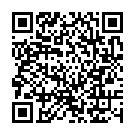 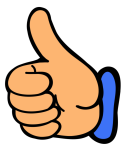 заяц-беляк, лисица, куница, белка, бобр, утки, вальдшнеп, рябчик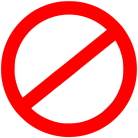 тетерев и глухарь